ΑΡ. ΠΡΩΤ. …………………………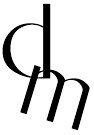 ΗΜΕΡΟΜΗΝΙΑ …..…/…/20...(συμπληρώνεται από τη Γραμματεία)*Προς τη Συντονιστική Επιτροπή του Π.Μ.Σ. Ψηφιακό Μάρκετινγκ (Digital Marketing)Καβάλα   ….. / ….. / 20….Ο-Η Αιτών/ούσα(Υπογραφή)	ΟΝΟΜΑΕΠΩΝΥΜΟΠΑΤΡΩΝΥΜΟΔΙΕΥΘΥΝΣΗΤ.Κ.ΤΗΛΕΦΩΝΟ ΣΤΑΘΕΡΟΤΗΛΕΦΩΝΟ ΚΙΝΗΤΟΕΞΑΜΗΝΟΑΡ. ΜΗΤΡΩΟΥΕπιθυμώ :Α) την αναστολή της φοίτησής επαναπαρακολούθηση με τηνεπόμενη σειράΑιτία αναστολής: __________________________________________________________________Β)την αποχώρησή μου από το ΠρόγραμμαΓ) την ακύρωση της αναστολήςφοίτησης και συνέχισης τωνσπουδών μου.